如何增加论文发表的成功率？该文件提供实用的发文小技巧。期刊的评审标准高而发文不易，但有些技巧可以帮助您提高向SAGE期刊投稿的成功率。为何您应考虑发表文章？• 对研究领域做出贡献，例如：指出传统知识存在误区、填补认识的空缺；提供有开创性的新思考等。您可询问自己这些问题：哪方面议题将受到瞩目？它是如何从目前我们的认知中发展或构建起来的？您提供的信息是否重要？您对自己的研究发现是否自信？• 发文对您的职业发展十分重要• 发文是学术研究者这一角色不可缺少的部分递交手稿前的小贴士• 高风险做法：长篇大论的报告、转论或博士论文、不加修改的会议论文、稿件未依照期刊而撰写、格式不合要求、已在其他（如会议论文集中）发表。• Low 低风险的做法：依照期刊要求撰写的稿件（如：符合刊物研究类     别和范围）、可引发后续讨论、提及该刊此前发表的相关文章，等。 手稿递交指南-请逐项查看以下要点：• 是否正确地引用了参考文献？如：Harvard, APA, Vancouver, Chicago格式?• 是否将手稿保持在规定篇幅之内？ • 刊物是单盲或双盲评审？如双盲，请确保手稿内无任何可显示作者身份的细节。•  是否符合学术写作的规范？ 	 	•  文章名、文摘及关键词 – 请点击SAGE期刊平台的作者专区查看指南，即如何拟定文章名、撰写文摘及选择关键词。http://www.uk.sagepub.com/authors/journal/ readership您应选择哪本期刊递交稿件？• 您的研究符合期刊的主旨与范围 (aims and scope) 吗？ • 您的手稿属于哪类：实证研究、综述文章、简短报告、时评或书评？期刊是否发表此类文章？ • 期刊是否具有学科内的良好声誉？其主编及编审组是否业内知名？• 查看参考引文，以定位您经常引用的是哪本期刊的文章？• Is i期刊是否被ISI收录为核心刊？或在其他评估标准中具有高排名 (h-index, ABS, ERIH, ERA) ？• 您所在的机构/大学是否对向何处投稿设有限制、有所要求？• 该刊投稿成功率/拒稿率是多少？ 递交手稿前的小贴士• 阅读期刊的“主旨与范围” (aims and scope)• 通过SAGE期刊在线平台 (http://online.sagepub.com) 阅读该刊的已发表文章及目录，旨在熟悉与理解该刊的发文方向 • 向同事征询意见• 与期刊编辑讨论您的手稿             •  方法论、适当的取样、在过程中或衡量时提供充足信息（结果可供复制并令人信服）            •    分析与讨论：应具有系统性，是合乎逻辑的分析            •  表格/数据以加强理解            •  结论、对结果的讨论、重要发现 	 	•  结论：不要仅仅重复结果；而是由研究和时间导出结论；意识到存在的不足和局限；不要脱离论据而引申过多。• 是否取得版权材料许可（包括来源于网络的材料）？• 稿件递交前是否经过校对？ • 是否提供信函封页 (cover letter) ? 请提供简明封页并突出文章特点。•是否考虑增加补充数据？该补充数据是否提高了文章的价值？ 当您逐项审查了以上要点，并准备妥当后即可递交稿件。稿件是通过在线系统上传？还是发送给编辑/执行编辑？敬请您查看SAGE网站： www.sagepub.com准备稿件是您应如何做？• 阅读“稿件递交指南”。SAGE网站提供针对旗下所有期刊的投稿指南。 • 在递交稿件前尽最大的努力，提升和完善稿件质量。 • 对您的工作应目标清晰、方向明确。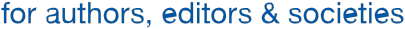 下一步？依每本刊的不同情况，您的手稿将由主编/副主编处理并发由2-4位同行评审员（通常来自编辑组）审阅。如果您通过在线系统递交手稿，您会收到电子确认和查询单号。请使用该单号查询您的手稿审阅进程。有四种可能的结果：Desk reject（拒稿）* –如：您的文章不会被发出给同行评审。有条件接收且需重大修改 – 视修改程度而定，您有可能被要求修改后作为新文章重新递交。最终收稿与否受到很多因素影响。有条件接收而需少量修改– 这部分文章通常会被接受，依照修改意见改写即可。接收且不需修改– 此情况极少出现。*直接拒稿的原因包括：论述重点不清或不符合该刊收稿的目标、明显的投机文章或明显的别刊拒稿文章、不充足的文献依据、薄弱的方法论、不佳的分析论述、文章结构不完整、不佳的英文水平、不符合期刊格式。 我应在何时联系主编？请查看网站上的详解。刊物很可能约定该其评审流程需要多长时间。一些稿件的评审时间会长于其他，特别是对于狭窄议题（难于找到优秀的评审员）。如果您认为审稿时间超过了预计，则您向主编追查稿件是能够被理解的。稿件应如何修改：• 根据修改意见逐条核对和处理，不要匆忙大意！• 明确说明您完成了什么？• 对每位评审员意见和每页的引用提供逐条说明• 如果您无法满足每条批评和修改意见，指出原因 •  保持积极和建设性态度• 注意：此过程可能需要2-3次的反复修改拒稿应如何处理？• 不必过度反映。对稿件的批评旨在增强稿件质量。• 仔细阅读评审员的报告及编辑来信。• 尽量关注原因，例如：错误的关注点、错误的投稿刊物、文章有重大的缺点、其他具体问题？• 再度尝试并重新加工文章。•  向其他备选期刊投稿。 • 重点：根据期刊的要求来写作文章您的稿件被接受后：当您的文章被接受并将于稍后发表时，文章会转到发行部处理。您将需要签署作者授权表格。如果期刊采用在线模式(SAGEtrack),则您只需按一下按键即可。SAGE将进行以下工作：1. 将您的文章编辑以符合期刊版式2. 制作成PDF版本作为校样请您最终审查 3. 将您发现的错误之处全部改正4.将最终版交付印刷 5.将文章上传到SAGE期刊在线平台，以供订阅者阅读引用6.将期刊寄发给订阅者7.为作者提供访问其已发文章的电子权限。我们还额外提供给通讯作者一份收录其发文的纸本刊（提供给作者的纸刊不超过5份）。更多信息，欢迎浏览SAGE网站并点击右侧栏的“期刊主编/作者”链接： www.sagepub.com 祝您好运！•  开篇需清晰而引人入胜地说明论述目标•  思想和设想的基础/文献综述•  假说或研究的问题要具有可回答性、互相联结，依照开篇介绍的逻辑展开research questions that are clear, meaningful,